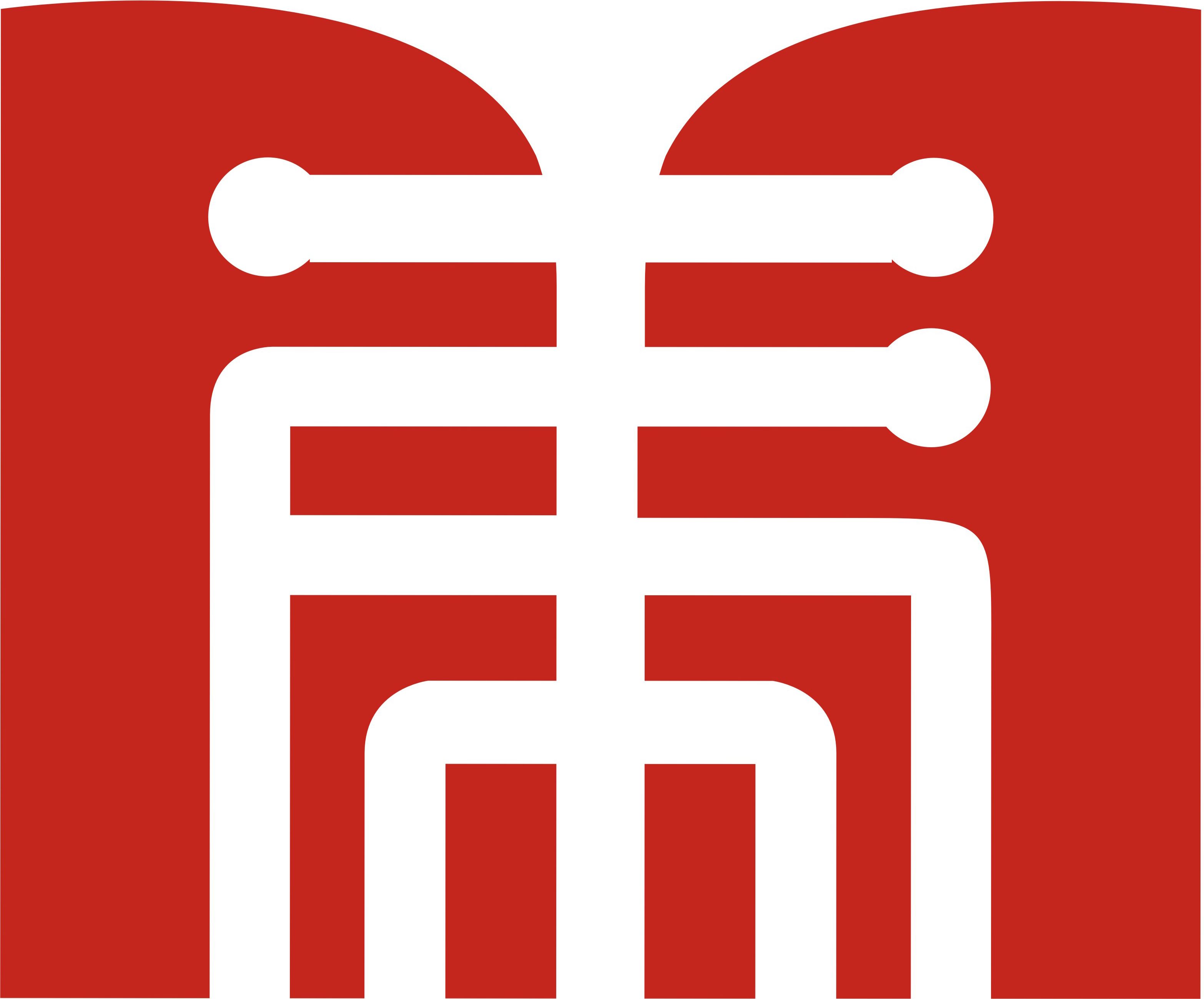 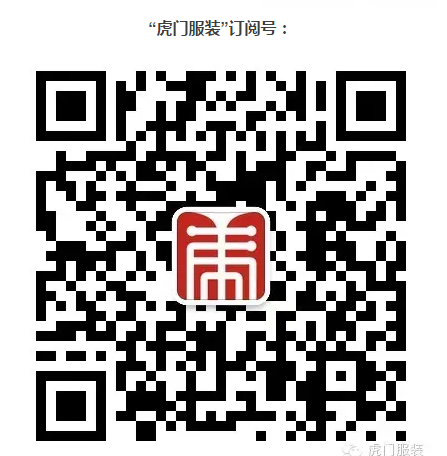 第六届中国（虎门）国际童装网上设计大赛The 6th China (Humen) International Children’s Wear Online Design Contest参 赛 报 名 表Application Form 备注：国内参赛者必须用工整的中文填写，国外的参赛者必须用英语填写。Note: Domestic contestants fill the form in Chinese, foreign contestants in English.姓名Name性别Sex照片Photo出生年月Date of Birth国籍Nationality照片Photo毕业学校Graduated from专业Subject照片Photo学校地址Address of School学历Education工作单位/学校Affiliation/School职务Position通讯地址Address邮编P.C电话TelQQQQ No.身份证号码ID No.电邮Email微信号Wechat作品名称Name of Work工作简历及业绩Job Experience& Performance